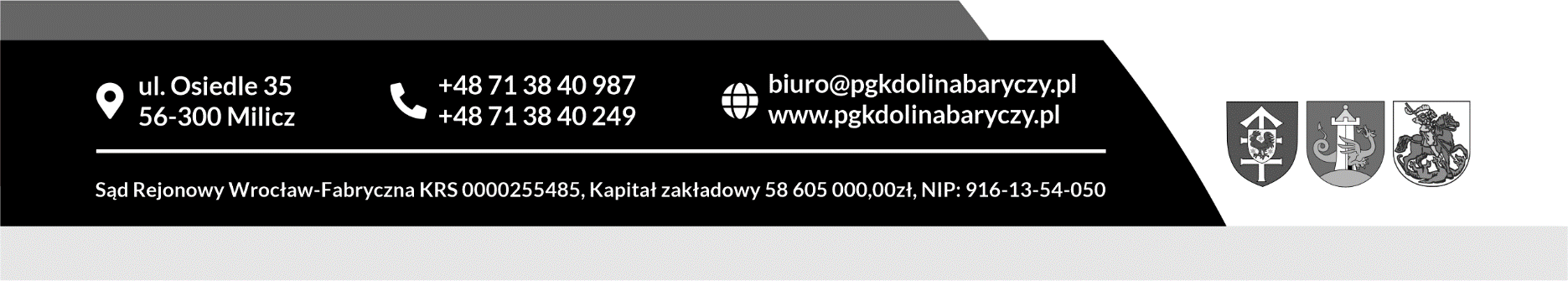 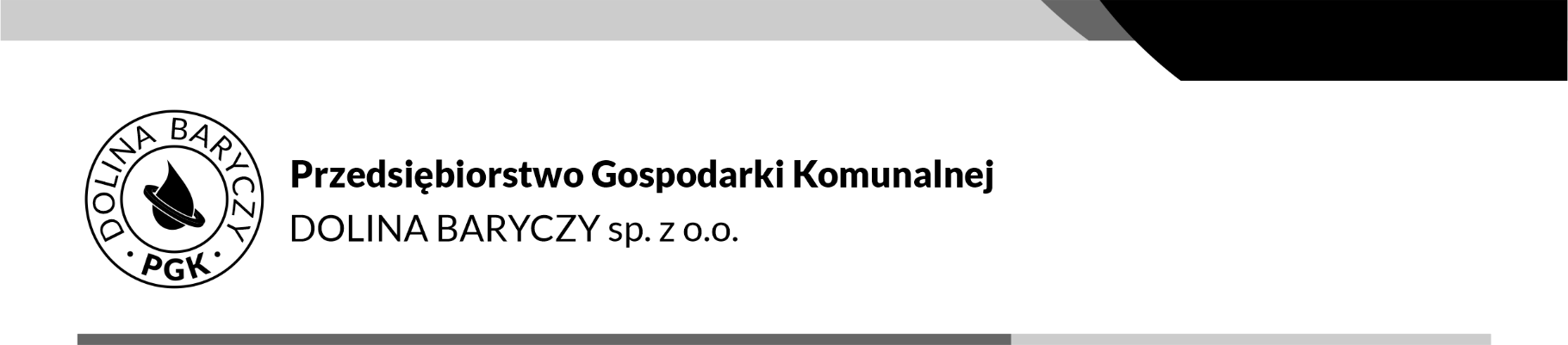 UMOWA NR ……………..
zawarta w dniu  ………………. r. w Miliczu pomiędzy:Przedsiębiorstwem Gospodarki Komunalnej „Dolina Baryczy” sp. z o.o. z siedzibą w Miliczu (56-300) przy ulicy Osiedle 35, wpisaną do rejestru przedsiębiorców Krajowego Rejestru Sądowego prowadzonego przez Sąd Rejonowy dla Wrocławia-Fabrycznej we Wrocławiu IX Wydział Gospodarczy KRS pod numerem KRS 0000255485, NIP: 9161354050, Regon: 020286417, kapitał zakładowy 58.605.000,00 złotych,reprezentowaną przez:Wiceprezes Zarządu – Panią Agnieszkę Kużajzwanym dalej „Zamawiającym”a………………………………………………...………………………………………………..,NIP: ………………………., REGON: ………………..reprezentowanym przez:  ……………………… - Właściciel
zwanym dalej  „Wykonawcą”Umowę zawarto w wyniku przeprowadzenia postępowania o udzielenie zamówienia publicznego prowadzonego na podstawie Regulaminu zamówień publicznych o wartości szacunkowej nieprzekraczającej 130 000,00 zł.§ 1Przedmiotem niniejszej umowy jest wywóz i zagospodarowanie odpadów: piasku z piaskowników (zawartość piaskowników) oraz skratek – tj. odpadów o kodzie 19-08-02- zawartość piaskowników, odpadów o kodzie 19-08-01 – skratki - powstających na oczyszczalniach ścieków Zamawiającego. § 2Wykonawca zobowiązuje się zrealizować przedmiot zamówienia zgodnie z wymaganiami zawartymi w Umowie oraz zgodnie z przepisami prawa powszechnie obowiązującego, w szczególności z ustawą z dnia 14 grudnia 2012 r. o odpadach (Dz.U. 2023 poz. 1587 z późn. zm.), Rozporządzeniem Ministra Środowiska z dnia 6 lutego 2015 r. w sprawie stosowania komunalnych osadów ściekowych (Dz.U. z 2023 r. poz. 23), ustawą z dnia 27 kwietnia 2001 r. – Prawo Ochrony Środowiska (Dz. U. z 2024 r. poz. 54.).§ 3Za wykonanie przedmiotu umowy ustala się wynagrodzenie w wysokości:
wywóz i zagospodarowanie skratekCena jednostkowa netto – …….. za tonę (Mg)Obowiązujący VAT (8%) – …….. PLNCena jednostkowa brutto – …….. PLN za tonę (Mg)wywóz i zagospodarowanie zawartości piaskowników	Cena jednostkowa netto – …….. PLN za tonę (Mg)Obowiązujący VAT (8%) – …….. PLNCena jednostkowa brutto – ……. PLN za tonę (Mg)- przy czym ustala się, że w trakcie obowiązywania umowy, sumaryczna wartość wynagrodzenia za wykonanie przedmiotu umowy nie przekroczy kwoty ………… zł netto [WYNAGRODZENIE MAKSYMALNE].Ceny jednostkowe netto określone w ust. 1 pozostają niezmienne przez cały czas · obowiązywania umowy.Wykonawca nie będzie wnosił roszczeń względem Zamawiającego w wypadku zmiany ilości zamawianych usług.Wartość umowy określona w ust. 1 ulegnie zmianie w wypadku ustawowej zmiany stawki podatku VAT.§ 4Okres realizacji umowy wynosi 12 miesięcy od dnia podpisania umowy bądź do wyczerpania wynagrodzenia maksymalnego z § 3 ust.1, jeżeli wyczerpanie wynagrodzenia maksymalnego nastąpi przed upływem okresu 12 miesięcy od dnia podpisania Umowy.§ 5Poza zasadami realizacji Umowy wskazanymi w Opisie Przedmiotu Zamówienia stanowiącym integralną część Umwoy, Strony ustalają następujące warunki należytego wykonania przedmiotu umowy:Wykonawca oświadcza, że posiada aktualne zezwolenie na prowadzenie działalności w zakresie gospodarowania odpadami tj. zbieranie lub przetwarzanie odpadów oraz transport (obejmujące swoim zakresem odpady o kodzie 19-08-02- zawartość piaskowników, odpady o kodzie 19-08-01 – skratki, wydane zgodnie z przepisami ustawy o odpadach, tj. zezwolenie z ……………………. r. wydane przez ………………………… (nr druku ………………..). Kopie w/w decyzji administracyjnej stanowi integralną część niniejszej umowy. W przypadku uzyskania nowej decyzji zastępującej decyzję dotychczasową, Wykonawca zobowiązany jest do niezwłocznego poinformowania o tym fakcie Zamawiającego i przekazaniu jej kopii, pod rygorem przyjęcia, że nie posiada on zdolności do prawidłowej realizacji umowy, co stanowić będzie podstawę do odstąpienia od umowy przez Zamawiającego z winy Wykonawcy. Jednocześnie Wykonawca oświadcza, że posiada ważny wpis rejestrowy w Bazie danych o produktach i opakowaniach oraz o gospodarce odpadami (BDO) o nr: …………………………… i związku z tym pozostaje uprawniony, zgodnie z art. 50 ust. 1 pkt 5 lit. b ustawy o odpadach, do transportowania odpadów.  Zamówienie obejmuje odbiór skratek, oraz zawartości piaskowników z terenu Oczyszczalni Ścieków w Miliczu i Żmigrodzie oraz – w zakresie skratek – Sułowie, poprzez ich wywóz środkami transportu Wykonawcy we własnym zakresie i na koszt Wykonawcy.Odpad przeznaczony do odbioru przez Wykonawcę, tj.: skratki będzie gromadzony na terenie oczyszczalni ścieków:– w Miliczu, ul. Sułowska 1– w Żmigrodzie, ul. Wiejska 29 - w Sułowie, ul. Łąkowa 56piasek z piaskownika będzie gromadzony na terenie oczyszczalni ścieków:– w Miliczu, ul. Sułowska 1– w Żmigrodzie, ul. Wiejska 29Każdorazowy odbiór odpadów odbywać się będzie w ciągu do 5 dni kalendarzowych po zgłoszeniu przez Kierownika Oczyszczalni Ścieków lub inną osobę upoważnioną. Zgłoszenie odbywać się będzie drogą telefoniczną lub poprzez e-mail.Ilość odebranego odpadu będzie określana poprzez ważenie samochodów Wykonawcy, którymi dokonuje się odbioru skratek, zawartości piaskowników z terenu Oczyszczalni Ścieków w Miliczu, Żmigrodzie i Sułowie.Sprzęt użyty przez Wykonawcę podczas usługi ma być:szczelny (nie powodować wycieków),stabilny (uniemożliwiający przedostawanie się skratek, zawartości piaskowników poza pojazd), mieć ładowność i wytrzymałość przystosowaną do wywozu skratek, zawartości piaskowników pozwalającą na ich odbiór z Oczyszczalni w wymaganym terminie realizacji.Potwierdzeniem odbioru skratek, zawartości piaskowników jest karta przekazania odpadu sporządzona przez Zamawiającego poprzez wygenerowanie z systemu BDO. Zamawiający prowadzi karty ewidencji komunalnych odpadów, zgodnie z ustawą o odpadach.  W przypadku zanieczyszczenia drogi dojazdowej do oczyszczalni lub drogi publicznej Wykonawca jest zobowiązany do usunięcia zanieczyszczeń lub pokrycia kosztów umycia nawierzchni.Wykonawca jest odpowiedzialny za zapewnienie pracownikom wykonującym przedmiot zamówienia należytych warunków bezpieczeństwa i higieny pracy (wyposażenie w ubiór ochronny) oraz ochrony zdrowia (szczepionki - jeśli będą wymagane).Zamawiający zastrzega sobie prawo przejściowego wstrzymania wywozu skratek, zawartości piaskowników. Informacja o terminie, w którym wywóz nie będzie następował, zostanie przesłana pisemnie z 1 – dniowym wyprzedzeniem.Z chwilą fizycznego odbioru odpadów przez Wykonawcę, wszelką odpowiedzialność za odebrane odpady przejmuje Wykonawca, stając się posiadaczem odpadów na podstawie posiadanych decyzji dotyczących gospodarki odpadami z uwzględnieniem obowiązków dotyczących podwykonawcy – zgodnie z art. 27 ust. 3 ustawy o odpadach.W przypadku kontroli Inspekcji Państwowych i ewentualnych kar finansowych nałożonych na Zamawiającego (jako wytwórcę) wynikających z transportu 
i zagospodarowania odpadu niezgodnie z prawem lub warunkami zawartymi 
w umowie, Zamawiający obciąży finansowo Wykonawcę równowartością ewentualnych kar, a Wykonawca zobowiązuje się do zapłaty tych kwot.Wykonawca jest zobowiązany zapewnić miejsce i sposób zagospodarowania (odzysku lub unieszkodliwienia) skratek oraz zawartości piaskowników przez okres trwania umowy, niezależnie od możliwości dysponowania transportem, w sposób zgodny z przepisami prawa.W przypadku unieszkodliwiania odpadów poprzez składowanie na składowisku odpadów Wykonawca zobowiązuje się sporządzić podstawową charakterystykę przekazanych przez Zamawiającego oraz wykonać testy zgodności w/w odpadów.Podstawową charakterystykę odpadów oraz testy zgodności Wykonawca wykona zgodnie z Rozporządzeniem Ministra Gospodarki z dnia 16 lipca 2015 r. w sprawie dopuszczania odpadów do składowania na składowiskach (DZ. U. z 2015 r. poz. 1277). W celu sporządzenia ww. charakterystyki Zamawiający zobowiązuje się do udzielenia informacji Wykonawcy w zakresie sposobu gospodarowania wytworzonymi odpadami, w tym opis procesów powstawania odpadów.§ 6Osobą upoważnioną do reprezentowania Wykonawcy w zakresie realizacji przedmiotu umowy będzie: ……………………..Koordynatorem całości spraw związanych z realizacją niniejszej umowy ze strony Zamawiającego będzie: Kierownik Oczyszczalni Ścieków w Miliczu i Sułowie– ………………………….., Kierownik Oczyszczalni Ścieków w Żmigrodzie – …………………………..§ 7Zamawiający przewiduje zapłatę za każdorazowe prawidłowe wykonanie usługi na podstawie prawidłowo wystawionej faktury VAT.Wykonawca wystawia fakturę VAT każdorazowo na podstawie karty przekazania komunalnych odpadów ściekowych po obustronnym jej podpisaniu (zatwierdzeniu). Faktura zostanie wystawiona nie później niż 7 dnia od dnia wykonania usługi. Za dzień wykonania usługi uważa się dzień obustronnego zatwierdzenia karty przekazania odpadówNależność za wywóz odpadów zostanie uregulowana przelewem na konto Wykonawcy wskazanego w wystawionej fakturze VAT, w ciągu 30 dni od daty otrzymania faktury przez Zamawiającego. Za datę zapłaty będzie uznana data obciążenia rachunku bankowego Zamawiającego.§ 8 (jeśli dotyczy)Wykonawca zleca wykonanie usługi podwykonawcy – …………………………………..……….NIP: …………… REGON: …………………. w zakresie współpracy odbiorczo – dostawczej: skratek i zawartości piaskowników zgodnie z decyzją ……..…………….. i podpisaną umową współpracy z dnia ……………… r.Wykonawca ponosi całkowitą odpowiedzialność za zgodne z prawem wykonanie części zamówienia zleconej podwykonawcy również w zakresie posiadanych decyzji 
i zezwoleń.Wykonawca nie może zaangażować do wykonania umowy podwykonawców, którzy nie byli wymienieni w ofercie bez zgody Zamawiającego wyrażonej na piśmie.Wykonawca odpowiada wobec Zamawiającego za wszelkie działania lub zaniechania swoich podwykonawców jak za swoje działania lub zaniechania.Wykonawca jest zobowiązany powiadomić pisemnie Zamawiającego o terminie , miejscu i sposobie zagospodarowania (odzysku lub unieszkodliwienia) skratek, zawartości piaskowników wraz z podaniem numeru BDO podmiotu, który dokona zagospodarowania ( odzysku lub unieszkodliwienia), w terminie 7 dni od uzyskania takiej informacji.§ 9W przypadku zwłoki w nienależytym wywiązaniu się Wykonawcy 
z realizacji przedmiotu objętego umową przez okres 1 dnia Zamawiający może zlecić wywóz i zagospodarowanie odpadów osobie trzeciej na koszt i ryzyko Wykonawcy.Zlecenie, o którym mowa w ust. 1 jest możliwe po wystosowaniu przez Zamawiającego pisemnego wezwania do natychmiastowego wykonania usługi przesłanego faksem/e-mailem. W wezwaniu Zamawiający określa termin, w którym Wykonawca obowiązany jest wykonać usługę w sposób prawidłowy.Jeżeli Wykonawca odmówi zapewnienia miejsca zagospodarowania (odzysku lub unieszkodliwienia) odpadów, Zamawiający zleci zagospodarowanie innemu podmiotowi na koszt i ryzyko Wykonawcy. Odmowa zapewnienia przyjęcia odpadów będzie skutkowała odstąpieniem 
od umowy przez Zamawiającego z winy Wykonawcy.§ 10Oprócz przypadków wymienionych w treści Kodeksu Cywilnego Zamawiającemu przysługuje odstąpienie od umowy w następujących sytuacjach:jeśli wystąpią istotne okoliczności powodujące, że wykonanie umowy nie leży w interesie publicznym, czego nie można było przewidzieć w chwili zawarcia umowy, odstąpienie od umowy w tym wypadku może nastąpić w terminie miesiąca od powzięcia wiadomości o powyższej okolicznościzostanie rozwiązana firma Wykonawcy zostanie wydany nakaz zajęcia majątku WykonawcyWykonawca utraci pozwolenie na gospodarowanie odpadami (cofnięcie, wygaśnięcie decyzji)Wykonawca nie rozpoczął realizacji umowy mimo wezwania przez Zamawiającego Wykonawca przestał realizować lub realizuje nienależycie umowę przez okres, co najmniej 2 dni – mimo pisemnego wezwania do należytego wykonania umowy we wskazanym terminie.Wykonawcy przysługuje prawo odstąpienia od umowy, gdy Zamawiający zawiadomi go, iż wobec zaistnienia uprzednio nieprzewidzianych okoliczności nie będzie mógł spełnić swoich zobowiązań umownych wobec Wykonawcy.Odstąpienie od umowy powinno nastąpić w formie pisemnej pod rygorem nieważności takiego oświadczenia i powinno zawierać uzasadnienie. Z umownego prawa odstąpienia przewidzianego w postanowieniach niniejszego paragrafu, Zamawiający może skorzystać najpóźniej do dnia 30 sierpnia 2025 r.§ 11W razie niewykonania lub nienależytego wykonania umowy strony zobowiązują się        zapłacić kary umowne w następujących wypadkach i wysokościach:Wykonawca zapłaci Zamawiającemu kary umowne:w wysokości 10 % wartości Wynagrodzenia Maksymalnego, o którym mowa w §3 ust. 1 Umowy, gdy Zamawiający odstąpi od umowy z powodu okoliczności, za które odpowiada Wykonawca.w wysokości 0,5 % Wynagrodzenia Maksymalnego, o którym mowa w §3 ust. 1 Umowy, za każdy przypadek zwłoki w realizacji umowy, za każdy rozpoczęty dzień zwłoki.Zamawiający zapłaci Wykonawcy kary umowne:w wysokości 10 % Wynagrodzenia Maksymalnego, o którym mowa w §3 ust. 1 Umowy, w razie odstąpienia przez Wykonawcę od umowy z powodu okoliczności, za które ponosi odpowiedzialność Zamawiający, z zastrzeżeniem, o którym mowa w   § 10.Jeżeli wysokość zastrzeżonych kar umownych nie pokrywa poniesionej szkody strony mogą dochodzić odszkodowania uzupełniającego na zasadach ogólnych.§ 12Każda zmiana postanowień niniejszej umowy wymaga formy pisemnej w postaci aneksu pod rygorem nieważności.Strony zgodnie ustalają, iż zakazuje się zmian postanowień zawartej umowy oraz wprowadzania nowych postanowień niekorzystnych dla Zamawiającego, jeżeli przy ich uwzględnieniu należałoby zmienić treść oferty, chyba że konieczność wprowadzenia takich zmian wynika z okoliczności, których nie można było przewidzieć w chwili zawarcia umowy.§ 13Ewentualne kwestie sporne wynikłe w trakcie realizacji niniejszej umowy strony rozstrzygać będą polubownie.W przypadku niedojścia do porozumienia spory rozstrzygane będą przez właściwy Sąd dla Zamawiającego.§ 14W sprawach nieuregulowanych niniejszą umową stosuje się przepisy Kodeksu Cywilnego.§ 15Umowa zostanie sporządzona w 2 jednobrzmiących egzemplarzach, po jednym dla każdej ze stron.Załączniki:OPZOferta Wykonawcy.zezwolenie z dnia ……………….. r. wydane przez …………………………………….. (nr druku ………………..).……………………	…………………. WYKONAWCA                                                                                       ZAMAWIAJĄCY